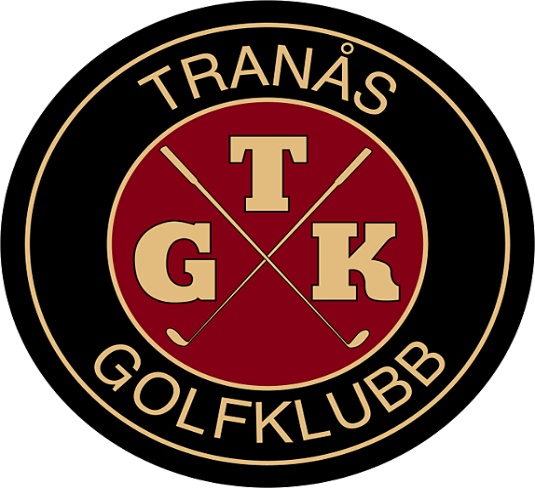                             Drogpolicy för Tranås GolfklubbBeslutad av årsmötet i Tranås GK 2013-06-04Översyn av denna policy gjord av styrelsen i Tranås GK 2023-03-23INLEDNINGTranås Golfklubb år en idrottsförening med golf som sysselsättning och som bildades 1952. Klubbens idrottsverksamhet består av tävlingsmoment för såväl seniorer som juniorer samt träning i olika former. Förutom tävlingar och seriespel inom olika kategorier och seriesystem bedriver klubben en aktiv tävlingsverksamhet för medlemmar och gäster på anläggningen. Ungdomarnas träningsverksamhet leds av instruktörer.Förutom ovan nämnda idrottsverksamhet har klubben andra kommittéer och verksamheter vilka bidrar till att skapa en bra atmosfär och en trygg tillvaro för samtliga medlemmar i föreningen.När det gäller verksamheten för ungdomar försöker föreningen skapa en gemenskap och trygghet både vid besök på klubben och på träningarna. Det skall också vara en social plats att lära sig respektera varandra och skapa nya bekantskaper för att kunna umgås utanför golfen på andra platser. Klubbens ambition är att: ” Golf på Tranås Golfklubb skall vara kul och glädjefyllt, med spel och tävlande under kamratliga former”. Mottot är att man skall kunna kombinera skola, träning och tävlande tillsammans så att man utvecklas i symbios på samtliga ställen.Denna drogpolicy skall vara föreningens gemensamma ställningstagande mot det som är skadligt och nedbrytande och skall fungera som ett stöd för aktiva, personal, funktionärer och föräldrar. Drogpolicyn skall vara till hjälp och stöd för att alla skall kunna säga nej till alla former av droger i samband med föreningens aktiva verksamheter. Drogpolicyn riktar sig till de medlemmar i föreningen som utövar idrotten golf i något tävlingssammanhang på klubben, representerar klubben i något tävlingssammanhang på annan plats samt när någon verksamhet utövas tillsammans med ungdomar eller i ungdomsverksamheten.Tranås Golfklubb kommer fortfarande att anordna sammankomster och arrangemang där alkohol, tobak och snus ingår. Dock skall ansvariga se till att inga minderåriga serveras alkohol och att förtäring sker i måttliga mängder av vuxna. Då klubben har en restaurang hos sig med rättigheter kan föreningen endast ta ansvar för de tillfällen det är av klubben arrangerad idrottsverksamhet på anläggningen att denna policy då efterlevs. Andra tillfällen kan föreningen endast använda policyn vid behov för klubbens medlemmar.Tranås Golfklubb är medveten om det ansvar man påtar sig i och med sin föreningsverksamhet och vill på detta sätt förmedla var klubben står i dessa frågor till föräldrar, kommun, sponsorer, skola och andra som kommer i kontakt med oss på något sätt. Föreningen vill också genom denna policy bidra till att förebygga eventuella framtida problem inom detta område.DROGPOLICYTOBAK OCH SNUSSpelare, ledare, funktionärer och anställda under 18 år.Nolltolerans i samband med all verksamhet i föreningens regi.ÅtgärdsplanVid första överträdelsen skall det ske samtal med individen i fråga samt kontakt med dennes föräldrar. Vid upprepade överträdelser kan styrelsen besluta om eventuell tidsbestämd avstängning från tävlings- och/eller träningsverksamhet i Tranås Golfklubb. Golfchefen tar i sådana fall kontakt med vederbörande samt dennes föräldrar.AnsvarSamtal med individen och kontakten med föräldrarna ansvarar tränare/juniorkommitté för. Om tränare/juniorkommitté inte själv vill ta upp frågan med individen kan man informera Golfchef/Ordförande om det inträffade som då tar samtal med individen och kontakten med föräldrarna.Spelare, ledare, funktionärer och anställda över 18 år.Återhållsamhet i samband med all verksamhet i föreningens regi.Vid träningar, tävlingar, seriespel och läger skall användande av tobak/snus ej vara synbart eller märkbart i barnens/ungdomarnas närhet.ÅtgärdsplanGolfchef eller styrelsemedlem samtalar med spelare/tränare/ledare som har brutit mot ovanstående. Skulle denna överträdelse upprepas vid ytterligare tillfälle kan styrelsen besluta om avstängning från spelar/tränar/ledaruppdrag.AnsvarAnsvar vilar på Golfchef / Ordförande men kan delegeras till styrelsemedlem. Aktiv, tränare, ledare eller förälder som upptäcker avvikelse i förhållande till policyn ska informera Golfchefen om avvikelsen.ALKOHOLSpelare, ledare, funktionärer och anställda under 18 årNolltolerans i samband med all verksamhet i föreningens regi.ÅtgärdsplanVid första överträdelsen skall det ske samtal med individen i fråga samt kontakt med dennes föräldrar. Vid upprepande överträdelser kan styrelsen besluta om eventuell tidsbestämd avstängning från tävlings- och/eller träningsverksamhet i Tranås Golfklubb. Golfchefen / Ordföranden tar i sådana fall kontakt med vederbörande samt dennes föräldrar.AnsvarSamtal med individen samt kontakten med föräldrarna ansvarar tränare/juniorkommitté för. Om tränare/juniorkommitté inte själv vill ta upp frågan med den avvikande kan man informera Golfchef / Ordföranden om avvikelsen från policyn som då tar samtal med individen samt kontakten med föräldrarnaSpelare, ledare, funktionärer och anställda över 18 årNolltolerans vid träningar, tävlingar och seriespel där man representerar föreningen.ÅtgärdsplanGolfchefen eller ordföranden samtalar med tränare/ledare som har brutit mot ovanstående. Skulle denna överträdelse upprepas vid ytterligare tillfälle kan styrelsen besluta om avstängning från spelar/tränar/ledaruppdrag alternativt tävlings-/träningsverksamhet. Golfchefen / Ordförande tar då kontakt med vederbörande.Körning med golfbilKörning med golfbil är jämförbart med körning av vanlig bil vilket innebär att det bedöms som rattfylleri om golfbil framförs vid påverkan av alkohol eller andra droger. Vid misstanke om påverkan ska omedelbart kontakt tas med Polismyndigheten.AnsvarAnsvar vilar på Golfchef / Ordförande men kan delegeras till styrelsemedlem. Aktiv, tränare, ledare eller förälder som upptäcker avvikelse i förhållande till policyn ska informera Golfchefen / Ordförande om avvikelsen.NARKOTIKA OCH DOPINGPREPARATSpelare, ledare, funktionärer och anställdaNolltolerans i samband med all verksamhet i föreningens regi.Vid medicinskt bruk av föreskrivna narkotikaklassade preparat skall medlemmar alltid informera Golfchef eller Tränare om detta. Om skäl föreligger kan eventuell dispensansökan göras. För dispens krävs utlåtande från läkare.ÅtgärdsplanOm någon medlem misstänks för narkotikapåverkan eller innehav ska polisen omedelbart kontaktas. Polisen gör sedan bedömningen om provtagning ska ske eller inte.Ingen av föreningens aktiva eller tränare/funktionär får bruka narkotika eller dopingpreparat. Vid upptäckt skall följande åtgärder vidtas:Omedelbar kontakt med Polismyndigheten.Enskilt samtal, minnesanteckningar upprättas och undertecknas. Direkt avstängning av samtliga uppdrag inom föreningen kan beslutas.Anmälan till sociala myndigheter efter överenskommelse med Polismyndigheten.AnsvarAnsvaret vilar på Golfchef / Ordförande och styrelsen. Det åligger styrelsen att besluta om vidare åtgärder vid brott mot denna nolltolerans. Aktiv, tränare, funktionärer eller föräldrar som upptäcker eller misstänker avvikelse i förhållande till policyn skall omedelbart kontakta Polismyndigheten och informera styrelsen/Golfchefen.ÖVRIGTAnsvarig för de aktiviteter som denna drogpolicy medför är, generellt sett klubbens styrelse. Det verkställande ansvaret är delegerat till Golfchefen.HANDLINGSPLANDenna drogpolicy skall beslutas av klubbens styrelse och informeras vid årsmöte och sedan lämnas till Tranås kommun för godkännande.Drogpolicyn är ett levande dokument som skall uppdateras årligen tillsammans med föreningens övriga handlingsplaner.Policyn skall finnas tillgänglig så att varje medlem kan ta del av den (även förälder till medlem).Drogpolicyn skall nämnas i föreningens årliga verksamhetsplan vilken delges medlemmarna.Drogpolicyn skall finnas anslagen i föreningens kansli vid juniortavlan samt finnas på föreningens hemsida.Utbildningsinsatser skall planeras för att öka kunskaperna om drogers påverkan.AKTIVITETSPLANInför varje uppdatering av föreningens verksamhetsplan skall en årlig översyn och revidering av denna policy göras. Ansvarig för årlig översyn är styrelsen. Oavsett övrig revidering skall nedanstående aktivitetskalender revideras.2012Beskrivning			Åtgärd			AnsvarigUtkast till Drogpolicy för Tranås Golfklubb	Inlämning till Tranås Kommun senast 1/12	Intendent2013Beskrivning			Åtgärd			AnsvarigFastställa policyn för föreningen		På första styrelsemötet efter godkännande	IntendentInförande i Verksamhetsplanen 2013	Skriva in att föreningen har en drogpolicy 	StyrelsenAnslagstavla kansli och hemsida		Publicera inför säsong 2013		KanslietDistribuera till Juniorkommittén		Distribuera mars			KanslietGenomgång med tränare/kommittéer	Gå igenom mars – april		StyrelsenGenomgång med föräldrar		Sända ut ihop med inbjudan Kickoff		TränareInformera aktiva			 I samband med lektioner, nybörjarkurser	TränareÖversyn & revidering		Genomgång och eventuella revideringar	StyrelsenFastställning och införande verksamhetsplan	Införande i verksamhetsplan för 2013	Årsmötet2014Beskrivning			Åtgärd			AnsvarigRevidering av drogpolicy		Styrelsen eller arbetsutskottet		Ordförande2015Beskrivning			Åtgärd			AnsvarigRevidering av drogpolicy		Styrelsen eller arbetsutskottet		Ordförande2016Beskrivning			Åtgärd			AnsvarigRevidering av drogpolicy		Styrelsen eller arbetsutskottet		Ordförande2017			Åtgärd			AnsvarigRevidering av drogpolicy		Styrelsen eller arbetsutskottet		Ordförande2018			Åtgärd			AnsvarigRevidering av drogpolicy		Styrelsen eller arbetsutskottet		Ordförande2019			Åtgärd			AnsvarigRevidering av drogpolicy		Styrelsen eller arbetsutskottet		Ordförande2020			Åtgärd			AnsvarigRevidering av drogpolicy		Styrelsen eller arbetsutskottet		Ordförande2021			Åtgärd			AnsvarigRevidering av drogpolicy		Styrelsen eller arbetsutskottet		Ordförande2022			Åtgärd			AnsvarigRevidering av drogpolicy		Styrelsen eller arbetsutskottet		Ordförande2023			Åtgärd			AnsvarigÖversyn och revidering		Styrelsen			Ordförande